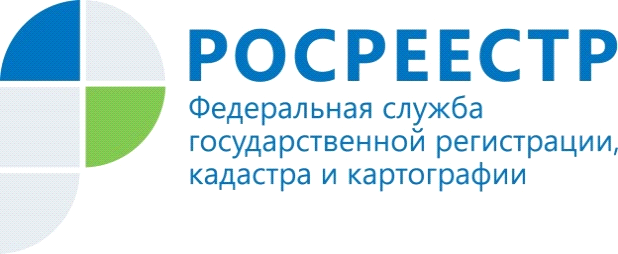 Государственный земельный надзор:что грозит нарушителям?Закон сейчас позволяет гражданам владеть землей на праве частной собственности, но это не означает, что они могут делать с ней все, что угодно. Нельзя не учитывать особую значимость земли: из нее складывается не только территория государства, но и огромная экосистема, частью которой являемся и все мы. В связи с этим вполне оправданны те меры охраны, которые установило государство в отношении земельных ресурсов, – и касаются они всех без исключения, в т.ч. и самих собственников. Как известно, среди собственников земельных участков встречаются разные нарушители: одни не соблюдают установленные границы, другие – используют землю не по назначению. Такие собственники нарушают земельное законодательство. Для пресечения подобных нарушений в Управлении Росреестра по Республике Алтай действует специальное подразделение – земельный надзор.  Самое распространенное нарушение  – самовольное занятие земельного участка или использование земельного участка (части земельного участка) без оформленных документов. Неважно, занят ли участок в несколько гектаров или забор поставлен на несколько метров дальше положенного. Такие действия одинаково незаконны.Владение таким участком (части участка) влечет ответственность по статье    7.1 КоАП РФ. Штраф на граждан рассчитывается по кадастровой стоимости участка: от 1% до 1,5%, но не может быть меньше 5 тысяч рублей. При этом выносится предписание освободить участок или оформить на него документы в установленном законодательством порядке, а в случае его невыполнения штраф повторяется, но уже по статье 19.5 КоАП РФ (неисполнение требований должностного лица) и в размере от 10 до 20 тысяч рублей. Самой крайней мерой является уже принудительное освобождение участка по решению суда. Следующим распространённым нарушением является использование земли не по назначению. У каждого участка есть свое целевое назначение, которое фиксируется в реестре недвижимости и должно обязательно соблюдаться его владельцем. Так, например, на дачном участке нельзя возводить многоэтажные дома, а на сельскохозяйственных землях – вести промышленное производство. Использование земельного участка не по целевому назначению  влечет ответственность по  статье 8.8 КоАП РФ в виде наложения  штрафа: - за нецелевое использование земель – от 0,5% до 1% от кадастровой стоимости участка (не менее 10 тысяч рублей). - за невыполнение требования должностного лица о приведении участка в пригодное для целевого использования состояние – от 20 до 50 тысяч рублей. Меры воздействия не будут ограничиваться только наложением штрафов и выдачей предписаний. Гражданским и земельным законодательством предусмотрены процедуры принудительного прекращения и изъятия указанных земельных участков у их собственников, землепользователей посредством обращения органов государственной власти или местного самоуправления в суд с соответствующими исковыми заявлениями.Управление Федеральной службы государственной регистрации, кадастра и картографии  по Республике Алтай